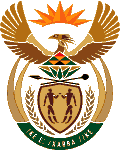 MINISTRY OF ENERGYREPUBLIC OF SOUTH AFRICAPRIVATE BAG x 96, PRETORIA, 0001, Tel (012) 406 7658PRIVATE BAG x 9111, CAPE TOWN, 8000 (021) 469 6412, Fax (021) 465 5980Enquiries: Malusi.ndlovu@energy.gov.za	Memorandum from the Parliamentary OfficeNational Assembly : 35583558.	Mr G Mackay (DA) to ask the Minister of Energy: (1)	With reference to the Regulations regarding the Mandatory Blending of Biofuels with Petrol and Diesel, 2012, which will come into operation on 1 October 2015, as published in the Government Gazette, No 36890 on 30 September 2013, (a) did the specified regulations become effective on 30 September 2013 in accordance with Regulation 6 of the promulgated Mandatory Blending Regulations; if not, why not; if so, what are the relevant details;(2)	(a) will the specified regulations still come into operation on 1 October 2015, (b) were intensive public hearings held on the specified regulations and (c) what will be the impact of the specified regulations on the energy industry?											NW4225EReply :The Regulations seek to ensure a captured market for locally manufactured biofuels and will therefore assist in promoting the blending of biofuels with mineral fuels in the country, thereby supporting the achievement of the objectives of the Biofuels Industrial Strategy of 2007.